СХВАЛЕНО	          ЗАТВЕРДЖЕНОна засіданні педагогічної ради	Директор ОНЗ           ОНЗ «Студенянська ЗОШ І – ІІІ ст.»                                    «Студенянська ЗОШ І – ІІІ ст.» Піщансього району                                                                 Наказ № 58  від 30 .06.2021 р.                                                                                                                Вінницької області.                                                                           __________    С.І. Багрій	Протокол №  7  від 10.06.2021 р.          Положенняпро права  та обов’язки батьків здобувачів освітиопорного навчального закладу«Студенянська загальноосвітня школа І-ІІІ ступенів»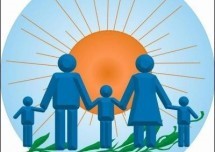 І. ЗАГАЛЬНІ ПОЛОЖЕННЯ1. Батьки здобувачів освіти мають права та обов’язки у сфері загальної середньої освіти, передбачені  Законом України "Про освіту", Законом України «Про повну  загальну середню освіту» та іншими законами України, а також Статутом закладу освіти.2. У цьому Положенні терміни вживаються у таких значеннях:1) булінг (цькування) - діяння (дії або бездіяльність) учасників освітнього процесу, які полягають у психологічному, фізичному, економічному, сексуальному насильстві, у тому числі із застосуванням засобів електронних комунікацій, що вчиняються стосовно малолітньої чи неповнолітньої особи та (або) такою особою стосовно інших учасників освітнього процесу, внаслідок чого могла бути чи була заподіяна шкода психічному або фізичному здоров’ю потерпілого.Типовими ознаками булінгу (цькування) є:систематичність (повторюваність) діяння;наявність сторін - кривдник (булер), потерпілий (жертва булінгу), спостерігачі (за наявності);дії або бездіяльність кривдника, наслідком яких є заподіяння психічної та/або фізичної шкоди, приниження, страх, тривога, підпорядкування потерпілого інтересам кривдника, та/або спричинення соціальної ізоляції потерпілого;2) заклад освіти - юридична особа публічного чи приватного права, основним видом діяльності якої є освітня діяльність;3) здобувачі освіти - вихованці, учні, студенти, курсанти, слухачі, стажисти, аспіранти (ад’юнкти), інші особи, які здобувають освіту за будь-яким видом та формою здобуття освіти;4) індивідуальна програма розвитку - документ, що забезпечує індивідуалізацію навчання особи з особливими освітніми потребами, закріплює перелік необхідних психолого-педагогічних, корекційних потреб/послуг для розвитку дитини та розробляється групою фахівців з обов’язковим залученням батьків дитини з метою визначення конкретних навчальних стратегій і підходів до навчання;5) індивідуальний навчальний план - документ, що визначає послідовність, форму і темп засвоєння здобувачем освіти освітніх компонентів освітньої програми з метою реалізації його індивідуальної освітньої траєкторії та розробляється закладом освіти у взаємодії із здобувачем освіти за наявності необхідних для цього ресурсів;6) освітня програма - єдиний комплекс освітніх компонентів (предметів вивчення, дисциплін, індивідуальних завдань, контрольних заходів тощо), спланованих і організованих для досягнення визначених результатів навчання.3. Положення стосується також інших законних представників здобувачів освіти. ІІ. ОСНОВНІ ПОЛОЖЕННЯВиховання в сім’ї є першоосновою розвитку дитини як особистості. Батьки мають рівні права та обов’язки щодо освіти і розвитку дитини.ПРАВА  БАТЬКІВ ЗДОБУВАЧІВ  ОСВІТИ Батьки здобувачів освіти мають право:захищати відповідно до законодавства права та законні інтереси здобувачів освіти;звертатися до закладів освіти, органів управління освітою з питань освіти;обирати заклад освіти, освітню програму, вид і форму здобуття дітьми відповідної освіти;брати участь у громадському самоврядуванні закладу освіти, зокрема обирати і бути обраними до органів громадського самоврядування закладу освіти;завчасно отримувати інформацію про всі заплановані у закладі освіти та позапланові педагогічні, психологічні, медичні, соціологічні заходи, дослідження, обстеження, педагогічні експерименти та надавати згоду на участь у них дитини;брати участь у розробленні індивідуальної програми розвитку дитини та/або індивідуального навчального плану; бути присутніми на навчальних заняттях своїх дітей за попереднім погодженням з керівником закладу освіти;отримувати інформацію про діяльність закладу освіти, у тому числі щодо надання соціальних та психолого-педагогічних послуг особам, які постраждали від булінгу (цькування), стали його свідками або вчинили булінг (цькування), про результати навчання своїх дітей (дітей, законними представниками яких вони є) і результати оцінювання якості освіти у закладі освіти та його освітньої діяльності;подавати керівництву або засновнику закладу освіти заяву про випадки булінгу (цькування) стосовно дитини або будь-якого іншого учасника освітнього процесу;вимагати повного та неупередженого розслідування випадків булінгу (цькування) стосовно дитини або будь-якого іншого учасника освітнього процесу. ОБОВ’ЯЗКИ  БАТЬКІВ ЗДОБУВАЧІВ  ОСВІТИ Батьки здобувачів освіти зобов’язані:виховувати у дітей повагу до гідності, прав, свобод і законних інтересів людини, законів та етичних норм, відповідальне ставлення до власного здоров’я, здоров’я оточуючих і довкілля;забезпечити здобуття дітьми повної загальної освіти;сприяти виконанню дитиною освітньої програми та досягненню дитиною передбачених нею результатів навчання;поважати гідність, права, свободи і законні інтереси дитини та інших учасників освітнього процесу;дбати про фізичне і психічне здоров’я дитини, сприяти розвитку її здібностей, формувати навички здорового способу життя;формувати у дитини культуру діалогу, культуру життя у взаєморозумінні, мирі та злагоді між усіма народами, етнічними, національними, релігійними групами, представниками різних політичних і релігійних поглядів та культурних традицій, різного соціального походження, сімейного та майнового стану;настановленням і особистим прикладом утверджувати повагу до суспільної моралі та суспільних цінностей, зокрема правди, справедливості, патріотизму, гуманізму, толерантності, працелюбства;формувати у дітей усвідомлення необхідності додержуватися Конституції та законів України, захищати суверенітет і територіальну цілісність України;виховувати у дитини повагу до державної мови та державних символів України, національних, історичних, культурних цінностей України, дбайливе ставлення до історико-культурного надбання України;дотримуватися установчих документів, правил внутрішнього розпорядку закладу освіти;сприяти керівництву закладу освіти у проведенні розслідування щодо випадків булінгу (цькування);виконувати рішення та рекомендації комісії з розгляду випадків булінгу (цькування) в закладі освіти.ІІІ. РОЛЬ ДЕРЖАВИ Держава надає батькам здобувачів освіти допомогу у виконанні ними своїх обов’язків, захищає права сім’ї.Органи державної влади та органи місцевого самоврядування мають поважати право батьків виховувати своїх дітей відповідно до власних релігійних і філософських переконань, а заклад освіти  має враховувати відповідні переконання під час організації та реалізації освітнього процесу, що не повинно порушувати права, свободи та законні інтереси інших учасників освітнього процесу.ВІДПОВІДАЛЬНІСТЬ ЗА НЕВИКОНАННЯ БАТЬКАМИ АБО ОСОБАМИ, ЩО ЇХ ЗАМІНЮЮТЬ, ОБОВ’ЯЗКІВ ЩОДО ВИХОВАННЯ ДІТЕЙЗа невиконання батьками або особами, що їх замінюють, обов'язків щодо виховання дітей передбачена адміністративна відповідальність відповідно до вимог ст. 184 Кодексу України про адміністративні правопорушення (далі - КУпАП), а саме:Ухилення батьків або осіб, які їх замінюють, від виконання передбачених законодавством обов’язків щодо забезпечення необхідних умов життя, навчання та виховання неповнолітніх дітей -- тягне за собою попередження або накладення штрафу від п’ятдесяти до ста неоподатковуваних мінімумів доходів громадян.Ті самі дії, вчинені повторно протягом року після накладення адміністративного стягнення, -- тягнуть за собою накладення штрафу від ста до трьохсот неоподатковуваних мінімумів доходів громадян.Вчинення неповнолітніми віком від чотирнадцяти до шістнадцяти років правопорушення, відповідальність за яке передбачено КУпАП, крім порушень, передбачених частинами третьою або четвертою статті 173-4 КУпАП,- тягне за собою накладення штрафу на батьків або осіб, які їх замінюють, від п’ятдесяти до ста неоподатковуваних мінімумів доходів громадян.Вчинення неповнолітніми діянь, що містять ознаки кримінального правопорушення, відповідальність за які передбачена Кримінальним кодексом України, якщо вони не досягли віку, з якого настає кримінальна відповідальність,- тягне за собою накладення штрафу на батьків або осіб, які їх замінюють, від ста до трьохсот неоподатковуваних мінімумів доходів громадян.Невиконання рішення органу опіки та піклування щодо визначення способів участі у вихованні дитини та спілкуванні з нею того з батьків, хто проживає окремо від дитини, - тягне за собою накладення штрафу від ста до ста п’ятдесяти неоподатковуваних мінімумів доходів громадян.Діяння, передбачене частиною п’ятою цієї статті, вчинене повторно протягом року після накладення адміністративного стягнення, -- тягне за собою накладення штрафу від ста п’ятдесяти до трьохсот неоподатковуваних мінімумів доходів громадян та тимчасове обмеження того з батьків, з ким проживає дитина, у праві виїзду за межі України та обмеження у праві керування транспортним засобом - до виконання рішення в повному обсязі.Умисне порушення встановленого законом обмеження щодо строку перебування дитини за межами України у разі самостійного вирішення питання про тимчасовий виїзд дитини за межі України тим із батьків, з яким рішенням суду визначено або висновком органу опіки та піклування підтверджено місце проживання цієї дитини,- тягне за собою накладення штрафу від ста до двохсот неоподатковуваних мінімумів доходів громадян.